Muy Señora mía/Muy Señor mío,En su última reunión (4-13 de marzo de 2020, Ginebra (Suiza)), la Comisión de Estudio 11 del UIT-T acordó publicar una solicitud de casos prácticos sobre la lucha contra la falsificación de las TIC y el robo de dispositivos móviles.Se invita a los Estados Miembros a compartir sus experiencias en términos de retos, oportunidades y resultados en el ámbito de la lucha contra la falsificación de las TIC y el robo de dispositivos móviles, y a facilitar información acerca de los casos prácticos que se están implementando o que van a implementarse con arreglo a lo dispuesto en la serie UIT-T Q.5050. Los resultados de esta solicitud servirán para lograr avances en relación con el tema de trabajo "Supplement ITU-T Q.Sup.CFS-Use-Cases" que se está desarrollando en el seno de la Cuestión 15/11 de la Comisión de Estudio 11. La finalidad de este documento es permitir una mejor implicación en las cuestiones relacionadas con la falsificación de las TIC y el robo de dispositivos móviles, y proponer algunas medidas preventivas y posibles soluciones para resolver estos problemas. En este sentido, le animo a compartir sus experiencias completando la plantilla del Anexo y remitiéndola a la CE11 del UIT-T (tsbsg11@itu.int) hasta el 30 de junio de 2020 (23:59, hora de Ginebra). Deseo agradecerle por anticipado su valiosa información.Atentamente,Chaesub Lee
Director de la Oficina de 
Normalización de las Telecomunicaciones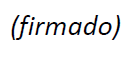 Anexo: 1ANEXOSolicitud de casos prácticos sobre la lucha contra la falsificación de las TIC
y el robo de dispositivos móviles
(Plantilla)Se recomienda a los encuestados que faciliten información sobre los puntos que figuran más abajo, cuando corresponda. 1	Información común sobre el caso práctico 1.1	Título del caso práctico1.2	Localidad donde se implementa el caso práctico (caso práctico de país y/o de uso privado) 1.3	Fechas de implementación del caso práctico (mes/año) 1.4	Fuente (Miembro9 de la UIT)2	Alcance del caso práctico (incluido el problema que se quiere tratar como dispositivos falsificados, robados, manipulados y/o clonados)3	Estadísticas comunes para el caso práctico del país 3.1	Estadísticas de telecomunicaciones (por ejemplo número de usuarios de dispositivos móviles, operadores, etc.) 3.2	Estadísticas del problema (por ejemplo número de dispositivos falsificados, robados, etc.) 3.3	Estadísticas generales respecto del caso práctico (por ejemplo tamaño de la economías, población, etc.) 4	Descripción de la solución del caso práctico Visión general de la solución Marco de la solución, incluidos diagramas y una descripción detallada Descripción de las medidas adicionales adoptadas para hacer frente al problema Referencias al recurso web abierto para más detalles (optativo) Otras observaciones pertinentes (optativo) 5	Visión general de los retos y contramedidas en lo que atañe a la implementación del caso práctico 6	Estadística sobre los efectos de la implementación del caso práctico 7	Hoja de ruta para la futura evolución prevista del caso práctico 8	Observaciones finales y conclusión.__________________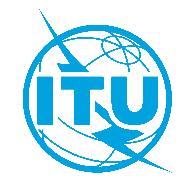 Unión Internacional de TelecomunicacionesOficina de Normalización de las TelecomunicacionesUnión Internacional de TelecomunicacionesOficina de Normalización de las TelecomunicacionesGinebra, 24 de marzo de 2020Ref.:Circular TSB 239SG11/DACircular TSB 239SG11/DAA:–	las Administraciones de los Estados Miembros
de la Unión;–	los Miembros del Sector UIT-T;–	los Asociados del UIT-T;–	las Instituciones Académicas de la UITTel.:+41 22 730 5780+41 22 730 5780A:–	las Administraciones de los Estados Miembros
de la Unión;–	los Miembros del Sector UIT-T;–	los Asociados del UIT-T;–	las Instituciones Académicas de la UITFax:+41 22 730 5853+41 22 730 5853A:–	las Administraciones de los Estados Miembros
de la Unión;–	los Miembros del Sector UIT-T;–	los Asociados del UIT-T;–	las Instituciones Académicas de la UITCorreo-e:tsbsg11@itu.inttsbsg11@itu.intCopia:–	a los Presidentes y Vicepresidentes de las Comisiones de Estudio del UIT-T;–	a la Directora de la Oficina de Desarrollo de las Telecomunicaciones;–	al Director de la Oficina de RadiocomunicacionesAsunto:Solicitud de casos prácticos sobre la lucha contra la falsificación de las TIC y el robo de dispositivos móviles Solicitud de casos prácticos sobre la lucha contra la falsificación de las TIC y el robo de dispositivos móviles Solicitud de casos prácticos sobre la lucha contra la falsificación de las TIC y el robo de dispositivos móviles Acción:Se invita a los Miembros del UIT-T a completar y remitir el formulario hasta el 30 de junio de 2020, más tardar Se invita a los Miembros del UIT-T a completar y remitir el formulario hasta el 30 de junio de 2020, más tardar Se invita a los Miembros del UIT-T a completar y remitir el formulario hasta el 30 de junio de 2020, más tardar 